CHRISTIAN COUNTY PUBLIC SCHOOLS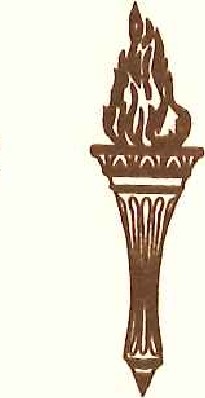 P.O. BOX 609 - 200 GLASS AVENUE -	 HOPKINSVILLE. KY, 42241 - TELEPHONE (270) 887-7000PRESS RELEASETO: 	          All Area MediaFROM: 	John Rittenhouse, CCPS Communications DirectorDATE:		September 28, 2020FOR IMMEDIATE RELEASEHopkinsville High School Football Team Cancels Next Two GamesDue to a positive Covid-19 test of a Calloway County High School football player, Hopkinsville High School has quarantined approximately 30 football players who played in a football game at Calloway County, Friday night, September 25th.  The Calloway County player tested positive Saturday, September 26th. Based on discussions with the Christian County Health Department, Hopkinsville players who came in contact with the Calloway County player, will be quarantined through October 9th. Parents of affected players have been notified. Football games scheduled for Friday, October 2nd (Logan County) and Friday, October 9th (Madisonville-North Hopkins) are either cancelled or postponed.